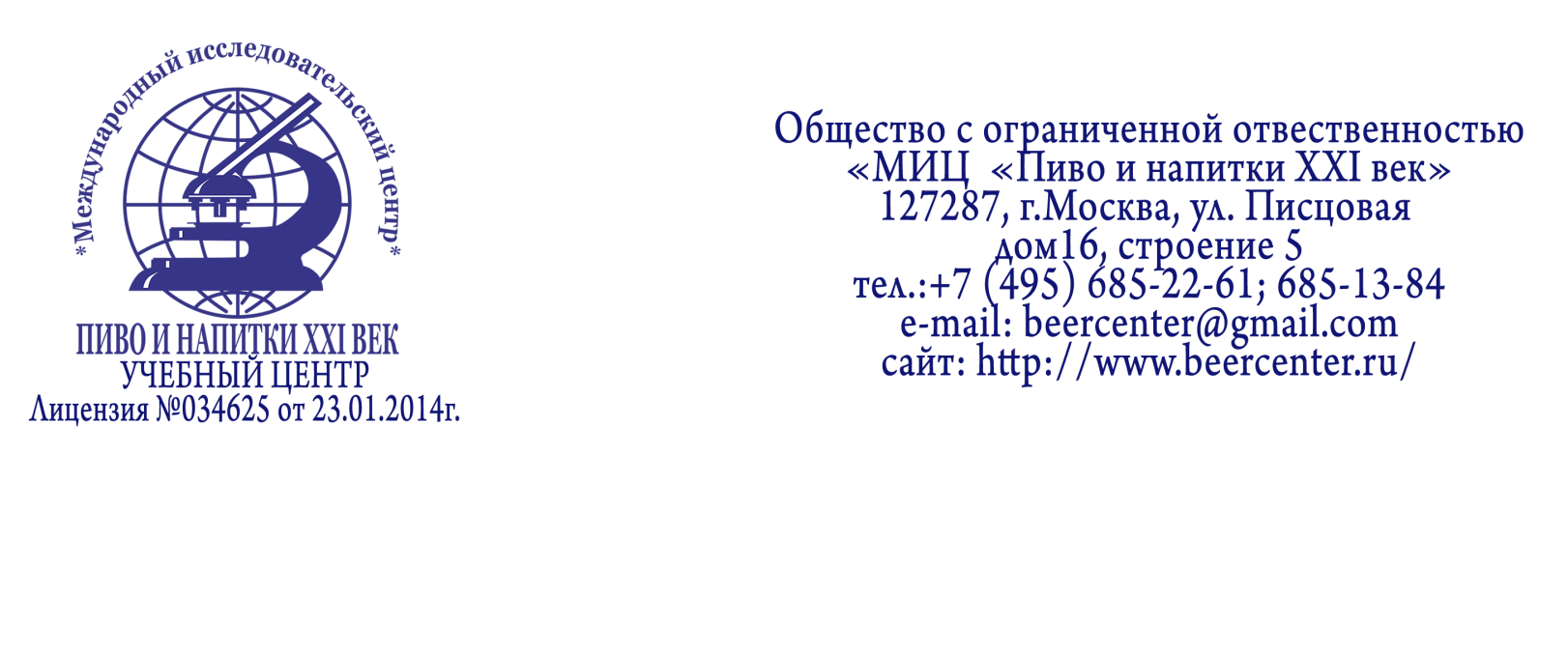 Заявка на обучение/семинар*В случае, если обучение проходит Физ. лицо – указать данные в стоке Слушатель  (строки о Юр. лице – не заполнять).**В случае Профессионального Обучения и/или прохождения курсов Повышения КвалификацииЗаявку направить на beercenter@gmail.com  с пометкой ОБУЧЕНИЕ По всем вопросам можно звонить  - тел.: 
+7 (495) 685-22-61, 685-13-84, 518-04-83Название 
курса профессионального обучения /семинара/ индивидуального обучения/Название 
курса профессионального обучения /семинара/ индивидуального обучения/Предполагаемые даты обученияПредполагаемые даты обученияФорма обучения: Очно-заочная / Очная/ ДистанционнаяИндивидуальная / ГрупповаяФорма обучения: Очно-заочная / Очная/ ДистанционнаяИндивидуальная / ГрупповаяНазвание Организации
(для Юридического лица)*Название Организации
(для Юридического лица)*Руководитель юр. лица
(ФИО - полностью)
ДолжностьРуководитель юр. лица
(ФИО - полностью)
ДолжностьДействует на основанииДействует на основанииПочтовый адрес:Почтовый адрес:Юридический адрес:Юридический адрес:Банковские реквизиты:Банковские реквизиты:ИННИННКППКППр/ср/ск/ск/сБанкБанкБИКБИКФИО и Паспортные данные
(для Физ. лица)*ФИО и Паспортные данные
(для Физ. лица)*Контактное лицо (ФИО)Контактное лицо (ФИО)Должность (при наличии)Должность (при наличии)ТелефонТелефонE-mailE-mailСлушатель (ФИО)Слушатель (ФИО)Место жительства
(данная информация необходима согласно
Постановлению Правительства РФ
от 15 августа 2013г. №706)
Место жительства
(данная информация необходима согласно
Постановлению Правительства РФ
от 15 августа 2013г. №706)
Телефон
(данная информация необходима согласно
Постановлению Правительства РФ
от 15 августа 2013г. №706)Телефон
(данная информация необходима согласно
Постановлению Правительства РФ
от 15 августа 2013г. №706)E-mailE-mailДокумент о предшествующем уровне образования**Документ о предшествующем уровне образования**Условия участия:
1. 100% стоимости настоящей заявки обязуемся оплатить в течении 5 банковских дней со дня получения счета.
2. Размещение в гостинице, авиа-  и железнодорожные билеты в стоимость семинара/обучения не входят.Условия участия:
1. 100% стоимости настоящей заявки обязуемся оплатить в течении 5 банковских дней со дня получения счета.
2. Размещение в гостинице, авиа-  и железнодорожные билеты в стоимость семинара/обучения не входят.Условия участия:
1. 100% стоимости настоящей заявки обязуемся оплатить в течении 5 банковских дней со дня получения счета.
2. Размещение в гостинице, авиа-  и железнодорожные билеты в стоимость семинара/обучения не входят.М.П. Обязательства ООО «МИЦ «Пиво и напитки ХХI век» признаем встречными
по отношению нашим. Заявка не может быть аннулирована в одностороннем 
порядке ни с нашей стороны, ни со стороны ООО «МИЦ «Пиво и напитки ХХI 
век» (за исключением отмены семинара/обучения). Заполнение данной заявки и получение её ООО «МИЦ «Пиво и напитки ХХI век» означает, что мы подтверждаем наше участие в семинаре/обучении, а так же подтверждаем наше принятие в полном объеме условий, указанных в настоящей заявке.
Ф.И.О.________________________________Подпись________________
Дата_______________Обязательства ООО «МИЦ «Пиво и напитки ХХI век» признаем встречными
по отношению нашим. Заявка не может быть аннулирована в одностороннем 
порядке ни с нашей стороны, ни со стороны ООО «МИЦ «Пиво и напитки ХХI 
век» (за исключением отмены семинара/обучения). Заполнение данной заявки и получение её ООО «МИЦ «Пиво и напитки ХХI век» означает, что мы подтверждаем наше участие в семинаре/обучении, а так же подтверждаем наше принятие в полном объеме условий, указанных в настоящей заявке.
Ф.И.О.________________________________Подпись________________
Дата_______________